  PAROCHIE ONZE-LIEVE-VROUW VAN SION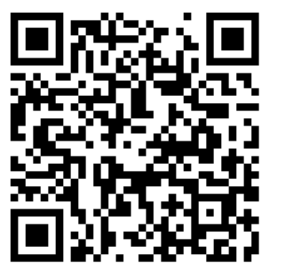   PAROCHIEKERN MAASLAND: H. MARIA MAGDALENA   Het parochiesecretariaat is bereikbaar op 				  Dinsdag- en woensdagmorgen van 09.15 uur - 12.15 uur  Telefoon: 010 - 5912055   E-mailadres:       maasland@onzelievevrouwvansion.nl   Web-site SION:  www.onzelievevrouwvansion.nl en/of                                www.kerkentemaasland.nl   Banknr.NL63RABO0340400439 t.n.v.   R.K. Parochie O.L.V. van Sion   (Vervolg communiedankgebed) Accl.	Waar vriendschap is en liefde, daar is God.P.	Gij hebt ons elkaar gegeven om elkaar lief te hebben en trouw           	te zijn tot in de dood. Gij bindt ons aan elkaar in een band 	die grenzen overstijgt en ons één maakt op de weg van uw	woord tot geluk van allen, tot vriendschap die onverbreekbaarWaar vriendschap is en liefde, daar is God.P.	Gij hebt ons uw liefde getoond door Jezus Christus, uw Zoon en onze broeder, die met U en de heilige Geest leeft tot in de	eeuwen der eeuwen. Amen.Collectelied: 10.000 reasons (zie bijlage) Slotlied: Terug (zie bijlage) ----------------------------------------------------------------------------------------------WEEK 27-2022  INTENTIES   Stad van vredeWoont daar een vredelievend mens dan zal uw vrede op hem rusten. Lucas 10, 614e zondag door het jaar – 3 juli 2022Voorganger: Pastor P. Mantelaers  m.m.v. Let’s Sing Together    Openingslied:  Op de top van een wolk (zie bijlage) Vergevingslied: De aarde zal het horen (zie bijlage) Glorialied of Loflied:  He reignsEERSTE  LEZING   		Jesaja 66, 10-14cUit de profeet JesajaVerheug u met Jeruzalem, en juich over haar, allen die haar liefhebben ! Neem deel aan haar vreugde, allen die over haar treuren. En Iaat u tot verzadiging toe zogen aan haar borsten vol troost, en u vol genot laven aan haar zo rijke boezem. Want zo spreekt de Heer: „Als een rivier leid Ik de vrede naar haar toe, en als een onstuimige stroom de schatten der volken. Gij zult gezoogd worden, gedragen op de arm, vertroeteld op de schoot! Zoals een moeder haar kind troost, zo zal Ik u troosten: Jeruzalem zelf zal uw troost zijn. Wanneer gij dat ziet zal uw hart zich verheugen, uw beenderen zullen bloeien als het jonge groen, en de dienaren des Heren zullen zijn macht ervaren !" Woord van de Heer. –Wij danken God.Tussenzang:  Like a mighty river (zie bijlage) TWEEDE LEZING 		Galaten 6, 14-18	Uit de brief van de heilige apostel Paulus aan de Galaten God beware mij ervoor op iets anders te roemen dan op het kruis van onze Heer Jezus Christus, waardoor de wereld voor mij gekruisigd is en ik voor de wereld. Besneden zijn betekent niets, en onbesneden zijn betekent niets. Het gaat er alleen om een nieuwe schepping te zijn ! Vrede en barmhartigheid korre over allen die naar dit beginsel willen leven, en over heel het volk Gods! Laat voortaan niemand mij lastig vallen want ik draag de merktekenen van Jezus in mijn lichaam. Broeders en zusters, de genade van onze Heer Jezus Christus zij met u. Amen. Woord van de Heer. –Wij danken God.Tussenzang: I’m blessedEvangelielezing 		Lucas 10,1-12.17-20Lezing uit het heilig evangelie volgens Lucas In die tijd wees de Heer tweeënzeventig leerlingen aan en zond hen twee aan twee voor zich uit naar alle steden en plaatsen waarheen Hijzelf van plan was te gaan. Hij sprak tot hen: „De oogst is groot maar arbeiders zijn er weinig. Vraagt daarom de Heer van de oogst arbeiders te sturen om te oogsten. Gaat dan, maar zie, Ik zend u als lammeren onder de wolven. Neemt geen beurs mee, geen reiszak, geen schoeisel en groet niemand onderweg. In welk huis ge ook binnengaat, Iaat uw eerste woord zijn: Vrede aan dit huis ! Woont daar een vredelievend mens dan zal uw vrede op hem rusten; zo niet dan zal hij op u terugkeren. Blijft in dat huis en eet en drinkt wat zij u aanbieden; want de arbeider is zijn loon waard. Gaat niet van het ene huis naar het andere; in elke stad waar ge binnengaat en ontvangen wordt, eet wat u wordt voorgezet, geneest de zieken die er zijn en zegt tot hen: Het Rijk Gods is u nabij. In elke stad waar ge binnengaat en niet ontvangen wordt, trekt daar door de straten en zegt: Zelfs het stof uit uw stad dat aan onze voeten kleeft schudden wij tegen u af. Maar weet dit wel: Het Rijk Gods is nabij. Ik zeg u: die dag zal het voor de mensen van Sodom draaglijker zijn dan voor die stad."De tweeënzeventig keerden vol blijdschap terug en zeiden: „Heer, zelfs de duivels onderwerpen zich aan ons door uw naam." Hij zei tot hen: „Ik zag de satan als een bliksemstraal uit de hemel vallen. Ik heb u macht gegeven op slangen en schorpioenen te treden, te heersen over heel de kracht van de vijand; en niets zal u kunnen schaden. Toch moet ge u niet verheugen over het feit dat de duivels aan u onderworpen zijn, maar verheugt u omdat uw namen staan opgetekend in de hemel". Woord van de Heer. –Wij danken God. Acclamatie:  Alleluja Communielied:  Heart of worship (zie bijlage)  Communiedankgebed Accl.     Genadige God, U loven en prijzen wij, nu wij gegeten hebben           	van  het Brood dat Gij ons aanbiedt. Wij bidden U, dat allen	die uw Naam belijden en hebben aangezeten aan de ene tafel,	voor ons bereid door uw Zoon, elkaar in liefde bijeen houden.Accl.	Waar vriendschap is en liefde, daar is God.P.	Gij hebt ons zozeer liefgehad dat Gij uw eniggeboren Zoon	gezonden hebt om ons te bevrijden van zonde en dood.	Zijn liefde bracht mensen weer op de been, gaf zieken 	genezing en bevrijdde gevangenen.            	Zo is zichtbaar geworden wat liefde tussen mensen vermag,            	hoe hartverwarmend mensen voor elkaar kunnen zijn.Accl.	Waar vriendschap is en liefde, daar is God.P.	Gij hebt ons uw Geest gegeven, uw Geest van wijsheid en	kracht, uw Geest van inzicht en sterkte, van zorg voor	elkaar en liefde voor uw Naam. Door Hem doet Gij in ons	de liefde branden die niet verdeelt, maar samenbrengt, 	die ons maakt tot mensen, van harte bewogen om elkaars 	lot, om elkaars leven.	Bijlage week 27- 2022 Openingslied:  Op de top van een wolk.”	“k Heb vandaag zo’n wonderlijk gevoelof een vreemde golf mijn denken overspoelt, en geen wolk houdt het licht van mijn wachtend gezicht, is dit schijnsel nu het licht dat God bedoelt?Alles wat mij ‘t leven geven kan, is nu waar geworden en ik zing ervan,want een lied is ’t voor mij: ‘k voel me wonderlijk blij, is er ooit iets dichter bij de hemel dan?Refrein: Hoog op de top van een wolk zie ik hoe mensen zijn benedenmaar ik leef tevreden want ik weet:Er is liefde in mij, ik voel in Jezus   me vrij, liefde brengt mij op de top van een wolk.Ruist nu in de wind mijn naam heel vaag?Alles lijkt zo vreemd, zo anders toch vandaag.In het spel van de wind en de lach van een kind, is de stille vrede die ik in me draag. Als vandaag dan toch voorbij moet gaanen een nieuwe morgen breekt weer vragend aan, hoop ik dat Hij mij geeft al wat nu in mij leeft, en dat Hij weer naast mij op die wolk zal staan. Refr.Vergevingslied: De aarde zal het horen  Ik kan niet meer geloven, in atomen of planeten, in toeval evolutie en de macht van het getal. Ik kan niet meer geloven, dat mensen alles weten en dat we doelloos leven in een vruchteloos heelal.Refr:	De aarde zal het horenDat u meer bent dan verlangen en meer dan enkel uitvlucht in een hopeloos bestaan.De aarde zal het horen wanneer de woorden klinken ontferm U Heer ontferm U en doe niet verloren gaan. Ik wil niet meer geloven, in een kosmos zonder oorzaak, in sterven zonder uitzicht en in liefde zonder God. Ik wil niet meer geloven, in een wereld zonder toekomst,in leven op de golven van een onvoorspelbaar lot. Refr.Ik mag niet langer zwijgen, heel de aarde moet het horen,dat Jezus werd geboren en de dood heeft weggedaan. Ik mag niet langer zwijgen, Hij zal de aarde richten, het woord zal ons verlichten en de Geest zal met ons gaan. Refr.Loflied: He reignsIt’s the song of the redeemed rising from the African plain.It’s the song of the forgiven drowning out the Amazon rain.The song of Asian beleevers filled with God’s holy fire.It’s ev’ry tribe, ev’ry tongue, ev’ry nation: a love song born of a grateful choir.It’s all God’s children singing, Glory, Glory, hallelujah! He reigns. He reigns.Let it rise above the four winds, caught up in the heavenly sound.Let praises echo from the towers of cathedrals to the faithful gathered under ground. Of all the songs sung from the dawn of creation, some were ment to persist.Of all the bells rung from a thousand steeples,none rings truer than this.It’s all God’s children singing, Glory, Glory, hallelujah! He reigns. He reigns. Gloria!  Glory, He reigns.  Glory, He reigns.  It’s all God’s children singing, Glory, Glory, hallelujah! He reigns. He reigns.  Tussenzang: Like a mighty riverSometimes I wonder why He loved me so and why He cared so much for me Why He came to walk this earth and why He chose to die upon that tree.Refr.: Because His love shines like the morning sun and His goodness flows like a mighty river.And it makes me strong, so I carry on.I know His love will bring me home one day.One day I’ll meet Him face tot faceand I will be with Him forevermore.No pain no sorrow will meet me thereI’ll be there, together with the Lord.   Refr.: 	Soms vraag ik me af, waarom Hij zoveel van mij hield,en zo voor mij zorgde. Waarom Hij naar de aarde kwamen ervoor koos om aan het kruis te sterven.Refrein: Omdat Zijn liefde straalt als de morgenzonEn zijn goedheid als een machtige rivier stroomtEn het maakt me sterk, dus ik ga door.Ik weet dat Zijn liefde me op een dag thuis zal brengen.	Op een dag zal ik oog in oog met Hem staan,En dan zal ik voor altijd bij Hem zijnGeen pijn, geen zorgen zullen daar zijn.Ik zal daar zijn, samen met de Heer.Tijdens het overbrengen van het brood/ vredeswens: Vrede zij UVrede zij UVrede zij U
Gelijk mij de vader zond
zend ik ook UBlijf in mijn VredeBlijf in mij
Mijn woord moet in U zijn,
dat maakt U vrij
Ontvang mijn GeestHeilige Geest,
Hij zal U leiden
wees niet bevreesd.
Vrede zij UVrede zij U
Gelijk mij de vader zond
zend ik ook UCommunielied: Heart of worshipThe heart of worshipWhen the music fades, all is swept away and I simply come;Longing just to bring something that's of worth,that will bless your heart.I'll bring You more than a song, for a song in itself is not what You have required.You search much deeper within, through the ways things appear;You're looking into my heart	refrein:I'm comin' back to the heart of worship,and it's all about You, all about You, Jesus.I'm sorry, Lord, for the thing I've made it, when it's all about You All about You, Jesus. All about You, Jesus.King of endless worth, no one could express how much You deserve. How much You deserve;Though I'm weak and poor, All I have is Yours Every single breath.Every breath is Yours. I'll bring You more than a song, for a song in itself is not what You have required.You search much deeper within, through the ways things appear;You're looking into my heart...Refr.:God in three Persons, blessed Trinity! Refr.Vertaling: Als de muziek vervaagt, alle schijn verdwijnt en ik eenvoudig tot u kom wil ik U iets waardevols geven, dat uw hart wil zegenen. Ik breng U meer dan een lied, want een gewoon lied is niet wat U verlangt. U kijkt door de buitenkant heen. U kijkt in mijn hartIk kom terug tot de kern van de aanbiddingen het draait allemaal om U, Jezus,mijn verontschuldigingen, God, voor wat ik er van gemaakt heb,want het gaat allemaal om U,Eindeloos waardevolle koning, niemand kan uitdrukken hoe veel U verdient. Wat ik ben week en arm, alles wat ik heb is Uw enkele adem.Elke adem is van U,God in drie personen, gezegend de drie-eenheid. Collectelied: 10.000 reasons  Refrain:	Bless the Lord, O my soul		O my soulWorship His holy nameSing like never before		O my soulI'll worship Your holy   nameThe sun comes up, it's a new day dawningIt's time to sing Your song againWhatever may pass, and whatever lies before meLet me be singing when the ev’ning comes. Refr.: You're rich in love, and You're slow to angerYour name is great, and Your heart is kindFor all Your goodness I will keep on singingTen thousand reasons for my heart to find. Refr.: And on that day when my strength is failingThe end draws near and my time has comeStill my soul will sing Your praise unendingTen thousand years and then forevermoreRefr: 2 xVertaling:Refr.: Looft de Heer, oh mijn ziel Oh mijn ziel aanbidt zijn Heilige Naam zing als nooit tevoren Oh mijn ziel, ik aanbid je Heilige Naam 	De zon komt opEr is een nieuwe dag   aangebroken Het is tijd om je lied opnieuw te zingen Wat er ooit gebeuren gaat en wat er voor me ligt laat me zingen als de avond valt Je bent rijk als je liefde krijgt en verdraagzaam bent Uw naam is groot en Uw hart is vriendelijkvoor al Uw goedheid zal ik blijven zingen 10.000 redenen om dat te vinden. Refr: En op de dag als mij mijn kracht ontbreekt het einde nadert en mijn tijd is gekomen Dan nog zal mijn ziel U oneindig prijzen 10.000 jaar en voor altijd. Refr (2x) Slotlied: TerugStuur je nu terugnaar de stilte.Niet zonder herinnering aan mensen en bomen,maar richt de plannen niet langer, leid geen gesprek geen gedachten. Voer het woord niet maar volg het.Struikel, faal maar en val, tot je raakt aan een dorre, verlangende huid, aan schuwe, geschrokken ogen, aan een kwetsbaar hart dat gekwetst is.Stuur je dan terug,volgend het stille woorddat genoemd en geschreven moet worden.Zondag3 juli9:15 uur Woord- en Communieviering m.m.v. Let’s Sing Together Voorganger: Pastor P. MantelaersDinsdag5 juli 9.30 uur Geen viering i.v.m. KBO uitje  ZaterdagElke week13-16 uur Open kerkZondag 10 juli 9:15 uur Woord- en Communieviering  met samenzang Voorganger: diaken A. van Luyn 13:30 uurDoopviering van Teresa Victoria van Trigt Voorganger: Pastor E. Stok 3 juli Johanna Olthof-Eikmans In liefdevolle herinnering aan Kevin KoppenolVoor Kees Lansbergen en zegen over zijn gezinIn liefdevolle herinnering aan Cor en Corrie van Leeuwen  en om zegen over hun gezin In liefdevolle herinnering aan Gerard VijverbergIn liefdevolle herinnering aan Mia Linsen-Theunissen en zegen over de gezinnenVooraf:        Openingslied:  Op de top van een wolk Kruisteken, begroeting en inleiding; Kyrielitanie / Schuldbelijdenis / Gebed om vergeving: De aarde zal het horen Glorialied of Loflied: He reignsGebedEerste lezing Antwoordpsalm of Lied: Like a mighty riverTweede lezingTussenzang of Halleluja: I’m blessedEvangelielezing Acclamatie:  Overweging Geloofsbelijdenis:  I believe it allVoorbede en intenties: Inleiding tot de communie Vredeswens:   Overbrengen van het Heilig Brood: Vrede zij U Onze Vader: Uitnodiging tot de communie:Communielied: Heart of worship Communiedankgebed Collecte en Lied:  10.000 reasonsMededelingenZending en Zegen  Slotlied:   Terug